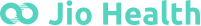 Jio Health Việt Nam là một hệ thống y tế mang đến cho khách hàng một dịch vụ chăm sóc sức khoẻ tại nhà, tại phòng khám hoặc trực tuyến. Jio Health Việt Nam hướng tới thay đổi cách tiếp cận dịch vụ chăm sóc sức khỏe của người dùng theo hướng hiệu quả, tiện lợi và chất lượngVị TríKỹ thuật viên / Điều dưỡng chăm sóc daHình thứcChính thứcNơi làm việcHồ Chí MinhThời gian làm việcThứ Hai - Thứ Sáu: 7h - 16h Thời gian làm việcThứ Bảy: 7h - 12hMô tả-Tư vấn khách hàng về các phương pháp, liệu trinh chăm sóc, điều trị daMô tả-Tiếp nhận các thông tin phản hồi từ khách hàng để giải quyết nhanh chóng, phù hợp để phục vụ khách hàng được tốt nhấtMô tả-Tuân thủ các quy định về vệ sinh và tiệt trùng theo đúng qui trình, qui địnhMô tả-Thực hiện các dịch vụ chăm sóc daMô tả-(Chi tiết công việc trao đổi thêm trong buổi phỏng vấn)Yêu cầu-Nữ Yêu cầu-Ngoại hình dễ nhìnYêu cầu-Có chứng chỉ chăm sóc da (không nhất thiết phải là điều dưỡng\Yêu cầu-Ưu tiên ứng viên có kinh nghiệmYêu cầu-Trung thực, chăm chỉ, không ngại khó khăn Yêu cầu-Cẩn thận, chu đáo, nghiêm túc, trung thựcYêu cầu-Có trách nhiệm cao trong công việcYêu cầu-Có khả năng giao tiếp tốtYêu cầuQuyền lợi-Lương ~ 10-15 triệu/tháng + thưởngQuyền lợi-Đầy đủ chế độ bảo hiểm và phúc lợi xã hộiQuyền lợi-Cơ hội phát triển nghề nghiệpQuyền lợi-Đào tạo và bồi dưỡng năng lực chuyên mônQuyền lợi-Môi trường làm việc năng động, chuyên nghiệpHồ sơ-Sơ yếu lý lịchHồ sơ-Hộ khẩu, chứng minh nhân dânHồ sơ-Hình Hồ sơ-Các bằng cấp có liên quan